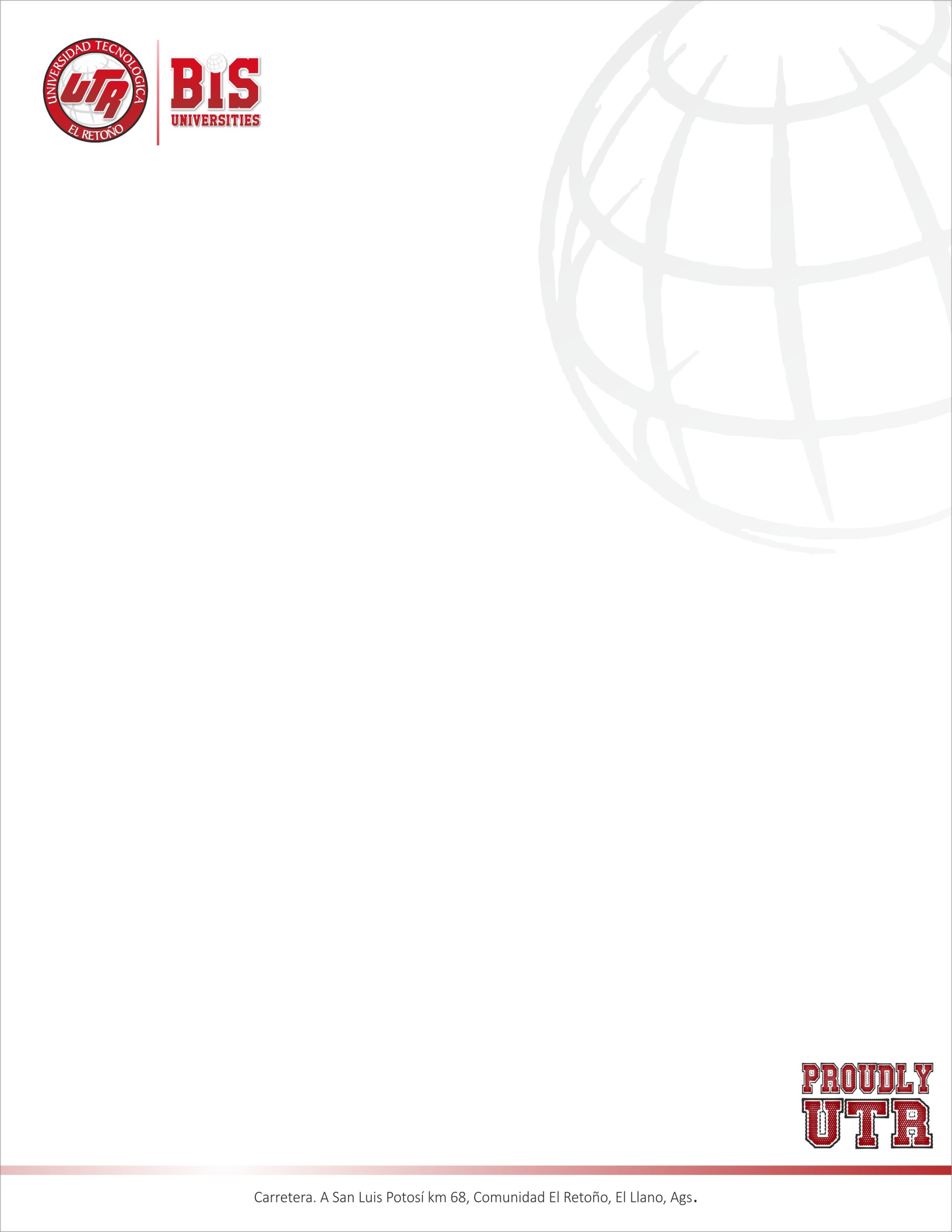 UNIVERSIDAD TECNOLÓGICA EL RETOÑOESTUDIO SOCIOECONÓMICOFecha de entrega: _______/  _________/     2020.   I. Instrucciones:Llene la solicitud con letra de molde, tinta azul o negra.Proporcione la información de manera veraz y clara; si   algún   dato  no  aplica a su caso cancele el espacio con un guion.Anexe:Copia de comprobante del ingreso mensual (o en su defecto, una carta firmada bajo protesta de decir verdad, en la que se haga mención del oficio que se desempeña y el ingreso mensual), Copia de comprobantes de egresos (agua, luz, teléfono, créditos bancarios o de tiendas departamentales o de autoservicio, etc.),Copia de credencial de elector del alumno.II. Observaciones:La solicitud, deberá ser entregada dentro de los cinco días hábiles siguientes, en horario de oficina en el departamento de contabilidad.Si no cumple con los requisitos, su solicitud no será autorizada.Para cualquier duda respecto al llenado favor de comunicarse al Tel. (449)500 04 10  con el Lic. Carlos Eduardo González MarmolejoEl comité analizará los datos proporcionados y en su caso dará o no,  la autorización de la solicitud de exención.III. Escriba en el recuadro las siglas de la carrera a la que está inscrito(a) en este periodo:OTROS GASTOS MENSUALES  SEÑALE EL COLOR DE LA CASA Y PUNTOS DE LOCALIZACIÓN; EJEMPLO: TIENDAS, PARQUES, ESCUELAS.___________________________________________________________________________________________________________________________________________________________________________________________________________________________________________________________________________________________________________________________________________________________________________________________________________________________________________________________________________________________________________________________________________________________________________________________________________________________________________________________________________________________________________________________________________________________________________________________________________________________________________________________________________________________________________________________________________________________________________________________________________________________________________________________________________________________________________________________________________________________________________________________________________________________________________________________________________________________Otorgo mi consentimiento para que la Universidad Tecnológica El Retoño, realice las investigaciones pertinentes para la verificación de los datos aquí facilitados.BAJO PROTESTA DE DECIR VERDAD, DECLARAMOS QUE LOS DATOS PROPORCIONADOS SON VERÍDICOS._________________________________    					_________________________________  FIRMA DEL ALUMNO         				               FIRMA DEL PADRE/MADRE O TUTOR_______________________________________________________________________________________    ___________PRIMER   APELLIDO              SEGUNDO APELLIDO                            NOMBRE (S)                                                     EDAD_______________________________________________________________________________________    ___________PRIMER   APELLIDO              SEGUNDO APELLIDO                            NOMBRE (S)                                                     EDAD_______________________________________________________________________________________    ___________PRIMER   APELLIDO              SEGUNDO APELLIDO                            NOMBRE (S)                                                     EDAD_______________________________________________________________________________________    ___________PRIMER   APELLIDO              SEGUNDO APELLIDO                            NOMBRE (S)                                                     EDAD_______________________________________________________________________________________    ___________PRIMER   APELLIDO              SEGUNDO APELLIDO                            NOMBRE (S)                                                     EDAD_______________________________________________________________________________________    ___________PRIMER   APELLIDO              SEGUNDO APELLIDO                            NOMBRE (S)                                                     EDADMATRÍCULA:                                   CUATRIMESTRE: MATRÍCULA:                                   CUATRIMESTRE: E-MAIL:E-MAIL:E-MAIL:E-MAIL:ESTADO CIVIL:  SOLTERO(  )  CASADO(  )  DIVORCIADO(  )   VIUDO(  )  OTRO(  )_____________ESTADO CIVIL:  SOLTERO(  )  CASADO(  )  DIVORCIADO(  )   VIUDO(  )  OTRO(  )_____________ESTADO CIVIL:  SOLTERO(  )  CASADO(  )  DIVORCIADO(  )   VIUDO(  )  OTRO(  )_____________ESTADO CIVIL:  SOLTERO(  )  CASADO(  )  DIVORCIADO(  )   VIUDO(  )  OTRO(  )_____________ESTADO CIVIL:  SOLTERO(  )  CASADO(  )  DIVORCIADO(  )   VIUDO(  )  OTRO(  )_____________SEXO:    (M)          (F)DOMICILIO ACTUAL DEL ALUMNO:____________________________________________________________________     CALLE                                              NÚMERO                                          COLONIA___________________________________________________C.P. ______________              LOCALIDADDOMICILIO ACTUAL DEL ALUMNO:____________________________________________________________________     CALLE                                              NÚMERO                                          COLONIA___________________________________________________C.P. ______________              LOCALIDADDOMICILIO ACTUAL DEL ALUMNO:____________________________________________________________________     CALLE                                              NÚMERO                                          COLONIA___________________________________________________C.P. ______________              LOCALIDADDOMICILIO ACTUAL DEL ALUMNO:____________________________________________________________________     CALLE                                              NÚMERO                                          COLONIA___________________________________________________C.P. ______________              LOCALIDADTEL.: (           ) _________________CEL.: ________________________TEL.: (           ) _________________CEL.: ________________________DOMICILIO DE PROCEDENCIA DEL ALUMNO:(EN CASO DE QUE SU FAMILIA NO RESIDA EN SU CIUDAD)             __________________________________________________________________________________________      CALLE                                              NÚMERO                                          COLONIA ___________________________________________________C.P. ______________              LOCALIDAD                              MUNICIPIOEL ALUMNO,       (   )RENTARÁ VIVIENDA         (   )VIVIRÁ CON ALGÚN CONOCIDODOMICILIO DE PROCEDENCIA DEL ALUMNO:(EN CASO DE QUE SU FAMILIA NO RESIDA EN SU CIUDAD)             __________________________________________________________________________________________      CALLE                                              NÚMERO                                          COLONIA ___________________________________________________C.P. ______________              LOCALIDAD                              MUNICIPIOEL ALUMNO,       (   )RENTARÁ VIVIENDA         (   )VIVIRÁ CON ALGÚN CONOCIDODOMICILIO DE PROCEDENCIA DEL ALUMNO:(EN CASO DE QUE SU FAMILIA NO RESIDA EN SU CIUDAD)             __________________________________________________________________________________________      CALLE                                              NÚMERO                                          COLONIA ___________________________________________________C.P. ______________              LOCALIDAD                              MUNICIPIOEL ALUMNO,       (   )RENTARÁ VIVIENDA         (   )VIVIRÁ CON ALGÚN CONOCIDODOMICILIO DE PROCEDENCIA DEL ALUMNO:(EN CASO DE QUE SU FAMILIA NO RESIDA EN SU CIUDAD)             __________________________________________________________________________________________      CALLE                                              NÚMERO                                          COLONIA ___________________________________________________C.P. ______________              LOCALIDAD                              MUNICIPIOEL ALUMNO,       (   )RENTARÁ VIVIENDA         (   )VIVIRÁ CON ALGÚN CONOCIDOTEL.: (           ) _________________CEL.: ________________________TEL.: (           ) _________________CEL.: ________________________SERVICIOS MÉDICOS DEL ALUMNO:(IMSS)         (ISSSTE)       (HOSPITAL NAVAL)     (HOSPITAL MILITAR)(SEGURO POPULAR)      (NINGUNO)     OTRO: __________________SERVICIOS MÉDICOS DEL ALUMNO:(IMSS)         (ISSSTE)       (HOSPITAL NAVAL)     (HOSPITAL MILITAR)(SEGURO POPULAR)      (NINGUNO)     OTRO: __________________SERVICIOS MÉDICOS DEL ALUMNO:(IMSS)         (ISSSTE)       (HOSPITAL NAVAL)     (HOSPITAL MILITAR)(SEGURO POPULAR)      (NINGUNO)     OTRO: __________________NO. DE AFILIACIÓN AL SERVICIO MÉDICO:NO. DE AFILIACIÓN AL SERVICIO MÉDICO:NO. DE AFILIACIÓN AL SERVICIO MÉDICO:CUENTA CON ALGUNA BECA:   (SI)    (NO)SU BECA ES: FEDERAL (   )  ESTATAL (   ) MUNICIPAL (   )  EMPRESA (  ) INSTITUCIÓN A.C. (   )      MONTO: $                    PERIODICIDAD:SU BECA ES: FEDERAL (   )  ESTATAL (   ) MUNICIPAL (   )  EMPRESA (  ) INSTITUCIÓN A.C. (   )      MONTO: $                    PERIODICIDAD:SU BECA ES: FEDERAL (   )  ESTATAL (   ) MUNICIPAL (   )  EMPRESA (  ) INSTITUCIÓN A.C. (   )      MONTO: $                    PERIODICIDAD:SU BECA ES: FEDERAL (   )  ESTATAL (   ) MUNICIPAL (   )  EMPRESA (  ) INSTITUCIÓN A.C. (   )      MONTO: $                    PERIODICIDAD:SU BECA ES: FEDERAL (   )  ESTATAL (   ) MUNICIPAL (   )  EMPRESA (  ) INSTITUCIÓN A.C. (   )      MONTO: $                    PERIODICIDAD:LLENAR EN CASO DE QUE EL ALUMNO TENGA PAREJA O DescendenciaLLENAR EN CASO DE QUE EL ALUMNO TENGA PAREJA O DescendenciaLLENAR EN CASO DE QUE EL ALUMNO TENGA PAREJA O DescendenciaLLENAR EN CASO DE QUE EL ALUMNO TENGA PAREJA O DescendenciaLLENAR EN CASO DE QUE EL ALUMNO TENGA PAREJA O DescendenciaLLENAR EN CASO DE QUE EL ALUMNO TENGA PAREJA O DescendenciaNOMBRE DEL CÓNYUGE:NOMBRE DEL CÓNYUGE:NOMBRE DEL CÓNYUGE:NOMBRE DEL CÓNYUGE:TIEMPO DE CASADO:NOMBRE DE LOS HIJOS:NOMBRE DE LOS HIJOS:NOMBRE DE LOS HIJOS:NOMBRE DE LOS HIJOS:EDADES:NIVELNOMBRE DE LA ESCUELAPOBLACIÓN Y ESTADOPRIMARIASECUNDARIAMEDIO SUPERIOROTROSNOMBRE DEL PADRE/TUTOR: ___________________________________________________      EDAD: _______________                                                        ( NOMBRE / APELLIDO PATERNO / APELLIDO MATERNO)DOMICILIO PARTICULAR: _________________________________________________            TEL: _____________________OCUPACIÓN: _________________________________________           ÚLTIMO GRADO DE ESTUDIOS: _______________EMPRESA O INSTITUCIÓN DE TRABAJO:______________________________________       TEL: ____________________DOMICILIO LABORAL: _______________________________________     CIUDAD Y ESTADO: _______________________NOMBRE DE LA MADRE: _______________________________________________________          EDAD: _______________                                                 ( NOMBRE / APELLIDO PATERNO / APELLIDO MATERNO)DOMICILIO PARTICULAR: _________________________________________________            TEL: _____________________OCUPACIÓN: _________________________________________           ÚLTIMO GRADO DE ESTUDIOS: _______________EMPRESA O INSTITUCIÓN DE TRABAJO:______________________________________       TEL: ____________________DOMICILIO LABORAL: _______________________________________     CIUDAD Y ESTADO: _______________________NOMBRE DEL PADRE/TUTOR: ___________________________________________________      EDAD: _______________                                                        ( NOMBRE / APELLIDO PATERNO / APELLIDO MATERNO)DOMICILIO PARTICULAR: _________________________________________________            TEL: _____________________OCUPACIÓN: _________________________________________           ÚLTIMO GRADO DE ESTUDIOS: _______________EMPRESA O INSTITUCIÓN DE TRABAJO:______________________________________       TEL: ____________________DOMICILIO LABORAL: _______________________________________     CIUDAD Y ESTADO: _______________________NOMBRE DE LA MADRE: _______________________________________________________          EDAD: _______________                                                 ( NOMBRE / APELLIDO PATERNO / APELLIDO MATERNO)DOMICILIO PARTICULAR: _________________________________________________            TEL: _____________________OCUPACIÓN: _________________________________________           ÚLTIMO GRADO DE ESTUDIOS: _______________EMPRESA O INSTITUCIÓN DE TRABAJO:______________________________________       TEL: ____________________DOMICILIO LABORAL: _______________________________________     CIUDAD Y ESTADO: _______________________NOMBRE DEL PADRE/TUTOR: ___________________________________________________      EDAD: _______________                                                        ( NOMBRE / APELLIDO PATERNO / APELLIDO MATERNO)DOMICILIO PARTICULAR: _________________________________________________            TEL: _____________________OCUPACIÓN: _________________________________________           ÚLTIMO GRADO DE ESTUDIOS: _______________EMPRESA O INSTITUCIÓN DE TRABAJO:______________________________________       TEL: ____________________DOMICILIO LABORAL: _______________________________________     CIUDAD Y ESTADO: _______________________NOMBRE DE LA MADRE: _______________________________________________________          EDAD: _______________                                                 ( NOMBRE / APELLIDO PATERNO / APELLIDO MATERNO)DOMICILIO PARTICULAR: _________________________________________________            TEL: _____________________OCUPACIÓN: _________________________________________           ÚLTIMO GRADO DE ESTUDIOS: _______________EMPRESA O INSTITUCIÓN DE TRABAJO:______________________________________       TEL: ____________________DOMICILIO LABORAL: _______________________________________     CIUDAD Y ESTADO: _______________________NOMBRE DEL PADRE/TUTOR: ___________________________________________________      EDAD: _______________                                                        ( NOMBRE / APELLIDO PATERNO / APELLIDO MATERNO)DOMICILIO PARTICULAR: _________________________________________________            TEL: _____________________OCUPACIÓN: _________________________________________           ÚLTIMO GRADO DE ESTUDIOS: _______________EMPRESA O INSTITUCIÓN DE TRABAJO:______________________________________       TEL: ____________________DOMICILIO LABORAL: _______________________________________     CIUDAD Y ESTADO: _______________________NOMBRE DE LA MADRE: _______________________________________________________          EDAD: _______________                                                 ( NOMBRE / APELLIDO PATERNO / APELLIDO MATERNO)DOMICILIO PARTICULAR: _________________________________________________            TEL: _____________________OCUPACIÓN: _________________________________________           ÚLTIMO GRADO DE ESTUDIOS: _______________EMPRESA O INSTITUCIÓN DE TRABAJO:______________________________________       TEL: ____________________DOMICILIO LABORAL: _______________________________________     CIUDAD Y ESTADO: _______________________NOMBRE DEL PADRE/TUTOR: ___________________________________________________      EDAD: _______________                                                        ( NOMBRE / APELLIDO PATERNO / APELLIDO MATERNO)DOMICILIO PARTICULAR: _________________________________________________            TEL: _____________________OCUPACIÓN: _________________________________________           ÚLTIMO GRADO DE ESTUDIOS: _______________EMPRESA O INSTITUCIÓN DE TRABAJO:______________________________________       TEL: ____________________DOMICILIO LABORAL: _______________________________________     CIUDAD Y ESTADO: _______________________NOMBRE DE LA MADRE: _______________________________________________________          EDAD: _______________                                                 ( NOMBRE / APELLIDO PATERNO / APELLIDO MATERNO)DOMICILIO PARTICULAR: _________________________________________________            TEL: _____________________OCUPACIÓN: _________________________________________           ÚLTIMO GRADO DE ESTUDIOS: _______________EMPRESA O INSTITUCIÓN DE TRABAJO:______________________________________       TEL: ____________________DOMICILIO LABORAL: _______________________________________     CIUDAD Y ESTADO: _______________________NOMBRE DEL PADRE/TUTOR: ___________________________________________________      EDAD: _______________                                                        ( NOMBRE / APELLIDO PATERNO / APELLIDO MATERNO)DOMICILIO PARTICULAR: _________________________________________________            TEL: _____________________OCUPACIÓN: _________________________________________           ÚLTIMO GRADO DE ESTUDIOS: _______________EMPRESA O INSTITUCIÓN DE TRABAJO:______________________________________       TEL: ____________________DOMICILIO LABORAL: _______________________________________     CIUDAD Y ESTADO: _______________________NOMBRE DE LA MADRE: _______________________________________________________          EDAD: _______________                                                 ( NOMBRE / APELLIDO PATERNO / APELLIDO MATERNO)DOMICILIO PARTICULAR: _________________________________________________            TEL: _____________________OCUPACIÓN: _________________________________________           ÚLTIMO GRADO DE ESTUDIOS: _______________EMPRESA O INSTITUCIÓN DE TRABAJO:______________________________________       TEL: ____________________DOMICILIO LABORAL: _______________________________________     CIUDAD Y ESTADO: _______________________NOMBRE DEL PADRE/TUTOR: ___________________________________________________      EDAD: _______________                                                        ( NOMBRE / APELLIDO PATERNO / APELLIDO MATERNO)DOMICILIO PARTICULAR: _________________________________________________            TEL: _____________________OCUPACIÓN: _________________________________________           ÚLTIMO GRADO DE ESTUDIOS: _______________EMPRESA O INSTITUCIÓN DE TRABAJO:______________________________________       TEL: ____________________DOMICILIO LABORAL: _______________________________________     CIUDAD Y ESTADO: _______________________NOMBRE DE LA MADRE: _______________________________________________________          EDAD: _______________                                                 ( NOMBRE / APELLIDO PATERNO / APELLIDO MATERNO)DOMICILIO PARTICULAR: _________________________________________________            TEL: _____________________OCUPACIÓN: _________________________________________           ÚLTIMO GRADO DE ESTUDIOS: _______________EMPRESA O INSTITUCIÓN DE TRABAJO:______________________________________       TEL: ____________________DOMICILIO LABORAL: _______________________________________     CIUDAD Y ESTADO: _______________________NOMBRE DEL PADRE/TUTOR: ___________________________________________________      EDAD: _______________                                                        ( NOMBRE / APELLIDO PATERNO / APELLIDO MATERNO)DOMICILIO PARTICULAR: _________________________________________________            TEL: _____________________OCUPACIÓN: _________________________________________           ÚLTIMO GRADO DE ESTUDIOS: _______________EMPRESA O INSTITUCIÓN DE TRABAJO:______________________________________       TEL: ____________________DOMICILIO LABORAL: _______________________________________     CIUDAD Y ESTADO: _______________________NOMBRE DE LA MADRE: _______________________________________________________          EDAD: _______________                                                 ( NOMBRE / APELLIDO PATERNO / APELLIDO MATERNO)DOMICILIO PARTICULAR: _________________________________________________            TEL: _____________________OCUPACIÓN: _________________________________________           ÚLTIMO GRADO DE ESTUDIOS: _______________EMPRESA O INSTITUCIÓN DE TRABAJO:______________________________________       TEL: ____________________DOMICILIO LABORAL: _______________________________________     CIUDAD Y ESTADO: _______________________NOMBRE DEL PADRE/TUTOR: ___________________________________________________      EDAD: _______________                                                        ( NOMBRE / APELLIDO PATERNO / APELLIDO MATERNO)DOMICILIO PARTICULAR: _________________________________________________            TEL: _____________________OCUPACIÓN: _________________________________________           ÚLTIMO GRADO DE ESTUDIOS: _______________EMPRESA O INSTITUCIÓN DE TRABAJO:______________________________________       TEL: ____________________DOMICILIO LABORAL: _______________________________________     CIUDAD Y ESTADO: _______________________NOMBRE DE LA MADRE: _______________________________________________________          EDAD: _______________                                                 ( NOMBRE / APELLIDO PATERNO / APELLIDO MATERNO)DOMICILIO PARTICULAR: _________________________________________________            TEL: _____________________OCUPACIÓN: _________________________________________           ÚLTIMO GRADO DE ESTUDIOS: _______________EMPRESA O INSTITUCIÓN DE TRABAJO:______________________________________       TEL: ____________________DOMICILIO LABORAL: _______________________________________     CIUDAD Y ESTADO: _______________________NOMBRE DEL PADRE/TUTOR: ___________________________________________________      EDAD: _______________                                                        ( NOMBRE / APELLIDO PATERNO / APELLIDO MATERNO)DOMICILIO PARTICULAR: _________________________________________________            TEL: _____________________OCUPACIÓN: _________________________________________           ÚLTIMO GRADO DE ESTUDIOS: _______________EMPRESA O INSTITUCIÓN DE TRABAJO:______________________________________       TEL: ____________________DOMICILIO LABORAL: _______________________________________     CIUDAD Y ESTADO: _______________________NOMBRE DE LA MADRE: _______________________________________________________          EDAD: _______________                                                 ( NOMBRE / APELLIDO PATERNO / APELLIDO MATERNO)DOMICILIO PARTICULAR: _________________________________________________            TEL: _____________________OCUPACIÓN: _________________________________________           ÚLTIMO GRADO DE ESTUDIOS: _______________EMPRESA O INSTITUCIÓN DE TRABAJO:______________________________________       TEL: ____________________DOMICILIO LABORAL: _______________________________________     CIUDAD Y ESTADO: _______________________NOMBRE DEL PADRE/TUTOR: ___________________________________________________      EDAD: _______________                                                        ( NOMBRE / APELLIDO PATERNO / APELLIDO MATERNO)DOMICILIO PARTICULAR: _________________________________________________            TEL: _____________________OCUPACIÓN: _________________________________________           ÚLTIMO GRADO DE ESTUDIOS: _______________EMPRESA O INSTITUCIÓN DE TRABAJO:______________________________________       TEL: ____________________DOMICILIO LABORAL: _______________________________________     CIUDAD Y ESTADO: _______________________NOMBRE DE LA MADRE: _______________________________________________________          EDAD: _______________                                                 ( NOMBRE / APELLIDO PATERNO / APELLIDO MATERNO)DOMICILIO PARTICULAR: _________________________________________________            TEL: _____________________OCUPACIÓN: _________________________________________           ÚLTIMO GRADO DE ESTUDIOS: _______________EMPRESA O INSTITUCIÓN DE TRABAJO:______________________________________       TEL: ____________________DOMICILIO LABORAL: _______________________________________     CIUDAD Y ESTADO: _______________________NOMBRE DEL PADRE/TUTOR: ___________________________________________________      EDAD: _______________                                                        ( NOMBRE / APELLIDO PATERNO / APELLIDO MATERNO)DOMICILIO PARTICULAR: _________________________________________________            TEL: _____________________OCUPACIÓN: _________________________________________           ÚLTIMO GRADO DE ESTUDIOS: _______________EMPRESA O INSTITUCIÓN DE TRABAJO:______________________________________       TEL: ____________________DOMICILIO LABORAL: _______________________________________     CIUDAD Y ESTADO: _______________________NOMBRE DE LA MADRE: _______________________________________________________          EDAD: _______________                                                 ( NOMBRE / APELLIDO PATERNO / APELLIDO MATERNO)DOMICILIO PARTICULAR: _________________________________________________            TEL: _____________________OCUPACIÓN: _________________________________________           ÚLTIMO GRADO DE ESTUDIOS: _______________EMPRESA O INSTITUCIÓN DE TRABAJO:______________________________________       TEL: ____________________DOMICILIO LABORAL: _______________________________________     CIUDAD Y ESTADO: _______________________DEPENDENCIA ECONÓMICA DEL ALUMNO DEL:   PADRE (   )     MADRE (   )     HERMANOS (   )     EMANCIPADO (   )         OTRO (   ) ____________________________DEPENDENCIA ECONÓMICA DEL ALUMNO DEL:   PADRE (   )     MADRE (   )     HERMANOS (   )     EMANCIPADO (   )         OTRO (   ) ____________________________DEPENDENCIA ECONÓMICA DEL ALUMNO DEL:   PADRE (   )     MADRE (   )     HERMANOS (   )     EMANCIPADO (   )         OTRO (   ) ____________________________DEPENDENCIA ECONÓMICA DEL ALUMNO DEL:   PADRE (   )     MADRE (   )     HERMANOS (   )     EMANCIPADO (   )         OTRO (   ) ____________________________DEPENDENCIA ECONÓMICA DEL ALUMNO DEL:   PADRE (   )     MADRE (   )     HERMANOS (   )     EMANCIPADO (   )         OTRO (   ) ____________________________DEPENDENCIA ECONÓMICA DEL ALUMNO DEL:   PADRE (   )     MADRE (   )     HERMANOS (   )     EMANCIPADO (   )         OTRO (   ) ____________________________DEPENDENCIA ECONÓMICA DEL ALUMNO DEL:   PADRE (   )     MADRE (   )     HERMANOS (   )     EMANCIPADO (   )         OTRO (   ) ____________________________DEPENDENCIA ECONÓMICA DEL ALUMNO DEL:   PADRE (   )     MADRE (   )     HERMANOS (   )     EMANCIPADO (   )         OTRO (   ) ____________________________DEPENDENCIA ECONÓMICA DEL ALUMNO DEL:   PADRE (   )     MADRE (   )     HERMANOS (   )     EMANCIPADO (   )         OTRO (   ) ____________________________DEPENDENCIA ECONÓMICA DEL ALUMNO DEL:   PADRE (   )     MADRE (   )     HERMANOS (   )     EMANCIPADO (   )         OTRO (   ) ____________________________DEPENDENCIA ECONÓMICA DEL ALUMNO DEL:   PADRE (   )     MADRE (   )     HERMANOS (   )     EMANCIPADO (   )         OTRO (   ) ____________________________DEPENDENCIA ECONÓMICA DEL ALUMNO DEL:   PADRE (   )     MADRE (   )     HERMANOS (   )     EMANCIPADO (   )         OTRO (   ) ____________________________ESTADO CIVIL EXISTENTE ENTRE LOS PADRES DEL ALUMNOESTADO CIVIL EXISTENTE ENTRE LOS PADRES DEL ALUMNOESTADO CIVIL EXISTENTE ENTRE LOS PADRES DEL ALUMNOESTADO CIVIL EXISTENTE ENTRE LOS PADRES DEL ALUMNOESTADO CIVIL EXISTENTE ENTRE LOS PADRES DEL ALUMNO GRADO DE APOYO DE LOS PADRES HACIA CON EL ALUMNO GRADO DE APOYO DE LOS PADRES HACIA CON EL ALUMNOECONÓMICOECONÓMICOECONÓMICOMORALMORALCASADOS DIVORCIADOSSEPARADOS  UNIÓN LIBRE(        )(        )(        )(        )   VIUDO/A   MADRE SOLTERA                                    PADRE SOLTERO(        )(        )(        )(        )(        )(        ) GRADO DE APOYO DE LOS PADRES HACIA CON EL ALUMNO GRADO DE APOYO DE LOS PADRES HACIA CON EL ALUMNOPADREPADREMADREPADREMADRECASADOS DIVORCIADOSSEPARADOS  UNIÓN LIBRE(        )(        )(        )(        )   VIUDO/A   MADRE SOLTERA                                    PADRE SOLTERO(        )(        )(        )(        )(        )(        )SIEMPRECASI SIEMPREALGUNAS VECESRARA VEZNUNCASIEMPRECASI SIEMPREALGUNAS VECESRARA VEZNUNCA(         )(         )(         )(         )(         )(         )(         )(         )(         )(         )(         )(         )(         )(         )(         )(         )(         )(         )(         )(         )(         )(         )(         )(         )(         )DATOS SOBRE LAS PERSONAS QUE DEPENDEN DEL INGRESO FAMILIARDATOS SOBRE LAS PERSONAS QUE DEPENDEN DEL INGRESO FAMILIARDATOS SOBRE LAS PERSONAS QUE DEPENDEN DEL INGRESO FAMILIARDATOS SOBRE LAS PERSONAS QUE DEPENDEN DEL INGRESO FAMILIARDATOS SOBRE LAS PERSONAS QUE DEPENDEN DEL INGRESO FAMILIARDATOS SOBRE LAS PERSONAS QUE DEPENDEN DEL INGRESO FAMILIARDATOS SOBRE LAS PERSONAS QUE DEPENDEN DEL INGRESO FAMILIARDATOS SOBRE LAS PERSONAS QUE DEPENDEN DEL INGRESO FAMILIARDATOS SOBRE LAS PERSONAS QUE DEPENDEN DEL INGRESO FAMILIARDATOS SOBRE LAS PERSONAS QUE DEPENDEN DEL INGRESO FAMILIARDATOS SOBRE LAS PERSONAS QUE DEPENDEN DEL INGRESO FAMILIARDATOS SOBRE LAS PERSONAS QUE DEPENDEN DEL INGRESO FAMILIARNOMBRENOMBRENOMBRENOMBREEDADPARENTESCOOCUPACIÓNOCUPACIÓNINSTITUCIÓN Y GRADO ESCOLAR QUE ESTUDIANINSTITUCIÓN Y GRADO ESCOLAR QUE ESTUDIANINSTITUCIÓN Y GRADO ESCOLAR QUE ESTUDIANINSTITUCIÓN Y GRADO ESCOLAR QUE ESTUDIANNÚMERO DE MIEMBROS QUE HABITAN EN LA VIVIENDA CON EL ALUMNO: __________ESPECIFIQUE:        PADRE (    )                            MADRE (   )                      HERMANOS (   )                   ¿CUÁNTOS? ___________  PAREJA    DEL     ALUMNO (    )                               HIJOS (   )                      ¿CUÁNTOS? ___________________________ OTROS (   ): ____________________,  _____________________,  ___________________, ______________________NÚMERO DE MIEMBROS QUE HABITAN EN LA VIVIENDA CON EL ALUMNO: __________ESPECIFIQUE:        PADRE (    )                            MADRE (   )                      HERMANOS (   )                   ¿CUÁNTOS? ___________  PAREJA    DEL     ALUMNO (    )                               HIJOS (   )                      ¿CUÁNTOS? ___________________________ OTROS (   ): ____________________,  _____________________,  ___________________, ______________________NÚMERO DE MIEMBROS QUE HABITAN EN LA VIVIENDA CON EL ALUMNO: __________ESPECIFIQUE:        PADRE (    )                            MADRE (   )                      HERMANOS (   )                   ¿CUÁNTOS? ___________  PAREJA    DEL     ALUMNO (    )                               HIJOS (   )                      ¿CUÁNTOS? ___________________________ OTROS (   ): ____________________,  _____________________,  ___________________, ______________________NÚMERO DE MIEMBROS QUE HABITAN EN LA VIVIENDA CON EL ALUMNO: __________ESPECIFIQUE:        PADRE (    )                            MADRE (   )                      HERMANOS (   )                   ¿CUÁNTOS? ___________  PAREJA    DEL     ALUMNO (    )                               HIJOS (   )                      ¿CUÁNTOS? ___________________________ OTROS (   ): ____________________,  _____________________,  ___________________, ______________________NÚMERO DE MIEMBROS QUE HABITAN EN LA VIVIENDA CON EL ALUMNO: __________ESPECIFIQUE:        PADRE (    )                            MADRE (   )                      HERMANOS (   )                   ¿CUÁNTOS? ___________  PAREJA    DEL     ALUMNO (    )                               HIJOS (   )                      ¿CUÁNTOS? ___________________________ OTROS (   ): ____________________,  _____________________,  ___________________, ______________________NÚMERO DE MIEMBROS QUE HABITAN EN LA VIVIENDA CON EL ALUMNO: __________ESPECIFIQUE:        PADRE (    )                            MADRE (   )                      HERMANOS (   )                   ¿CUÁNTOS? ___________  PAREJA    DEL     ALUMNO (    )                               HIJOS (   )                      ¿CUÁNTOS? ___________________________ OTROS (   ): ____________________,  _____________________,  ___________________, ______________________NÚMERO DE MIEMBROS QUE HABITAN EN LA VIVIENDA CON EL ALUMNO: __________ESPECIFIQUE:        PADRE (    )                            MADRE (   )                      HERMANOS (   )                   ¿CUÁNTOS? ___________  PAREJA    DEL     ALUMNO (    )                               HIJOS (   )                      ¿CUÁNTOS? ___________________________ OTROS (   ): ____________________,  _____________________,  ___________________, ______________________NÚMERO DE MIEMBROS QUE HABITAN EN LA VIVIENDA CON EL ALUMNO: __________ESPECIFIQUE:        PADRE (    )                            MADRE (   )                      HERMANOS (   )                   ¿CUÁNTOS? ___________  PAREJA    DEL     ALUMNO (    )                               HIJOS (   )                      ¿CUÁNTOS? ___________________________ OTROS (   ): ____________________,  _____________________,  ___________________, ______________________NÚMERO DE MIEMBROS QUE HABITAN EN LA VIVIENDA CON EL ALUMNO: __________ESPECIFIQUE:        PADRE (    )                            MADRE (   )                      HERMANOS (   )                   ¿CUÁNTOS? ___________  PAREJA    DEL     ALUMNO (    )                               HIJOS (   )                      ¿CUÁNTOS? ___________________________ OTROS (   ): ____________________,  _____________________,  ___________________, ______________________NÚMERO DE MIEMBROS QUE HABITAN EN LA VIVIENDA CON EL ALUMNO: __________ESPECIFIQUE:        PADRE (    )                            MADRE (   )                      HERMANOS (   )                   ¿CUÁNTOS? ___________  PAREJA    DEL     ALUMNO (    )                               HIJOS (   )                      ¿CUÁNTOS? ___________________________ OTROS (   ): ____________________,  _____________________,  ___________________, ______________________NÚMERO DE MIEMBROS QUE HABITAN EN LA VIVIENDA CON EL ALUMNO: __________ESPECIFIQUE:        PADRE (    )                            MADRE (   )                      HERMANOS (   )                   ¿CUÁNTOS? ___________  PAREJA    DEL     ALUMNO (    )                               HIJOS (   )                      ¿CUÁNTOS? ___________________________ OTROS (   ): ____________________,  _____________________,  ___________________, ______________________NÚMERO DE MIEMBROS QUE HABITAN EN LA VIVIENDA CON EL ALUMNO: __________ESPECIFIQUE:        PADRE (    )                            MADRE (   )                      HERMANOS (   )                   ¿CUÁNTOS? ___________  PAREJA    DEL     ALUMNO (    )                               HIJOS (   )                      ¿CUÁNTOS? ___________________________ OTROS (   ): ____________________,  _____________________,  ___________________, ______________________CUÁLES SON LOS INGRESOS FAMILIARES POR  MES:PADRE           $ _________________MADRE          $ _________________HERMANOS  $ _________________PAREJA         $ _________________OTROS          $ _________________     ESPECIFIQUE  ____________________________________________TOTAL           $ _______________NÚMERO DE PERSONAS QUE DEPENDEN DEL INGRESO MENCIONADO ____________CUÁLES SON LOS INGRESOS FAMILIARES POR  MES:PADRE           $ _________________MADRE          $ _________________HERMANOS  $ _________________PAREJA         $ _________________OTROS          $ _________________     ESPECIFIQUE  ____________________________________________TOTAL           $ _______________NÚMERO DE PERSONAS QUE DEPENDEN DEL INGRESO MENCIONADO ____________CUÁLES SON LOS INGRESOS FAMILIARES POR  MES:PADRE           $ _________________MADRE          $ _________________HERMANOS  $ _________________PAREJA         $ _________________OTROS          $ _________________     ESPECIFIQUE  ____________________________________________TOTAL           $ _______________NÚMERO DE PERSONAS QUE DEPENDEN DEL INGRESO MENCIONADO ____________CUÁLES SON LOS INGRESOS FAMILIARES POR  MES:PADRE           $ _________________MADRE          $ _________________HERMANOS  $ _________________PAREJA         $ _________________OTROS          $ _________________     ESPECIFIQUE  ____________________________________________TOTAL           $ _______________NÚMERO DE PERSONAS QUE DEPENDEN DEL INGRESO MENCIONADO ____________PROMEDIO MENSUAL DE DISTRIBUCIÓN DEL GASTO EN EL HOGAR:PROMEDIO MENSUAL DE DISTRIBUCIÓN DEL GASTO EN EL HOGAR:PROMEDIO MENSUAL DE DISTRIBUCIÓN DEL GASTO EN EL HOGAR:PROMEDIO MENSUAL DE DISTRIBUCIÓN DEL GASTO EN EL HOGAR:ALIMENTACIÓNLUZENSERES DOMÉSTICOS RENTA TELÉFONO FIJORENTA / PAGO DE VIVIENDARENTA TELÉFONO MÓVILTRANSPORTE / GASOLINATELEVISIÓN DE PAGAROPA / CALZADOINTERNETCOLEGIATURADIVERSIÓNGASTOS ESCOLARESGASTOS MÉDICOSCURSOS O CLASES EXTRA-ACADÉMICASPAGOS DE CRÉDITOS SIN INCLUIR LOS PAGOS DE VIVIENDAAGUATOTAL:CONCEPTOIMPORTECONCEPTOIMPORTETOTAL:PARENTESCO CON EL ALUMNOENFERMEDADTIEMPO DE PADECERLAESTATUS DE LA VIVIENDA:PROPIA (   )     PROPIA AÚN PAGÁNDOSE (   )     ALQUILADA (   )     PRESTADA (   )           OTRA (   ) ________________ESTATUS DE LA VIVIENDA:PROPIA (   )     PROPIA AÚN PAGÁNDOSE (   )     ALQUILADA (   )     PRESTADA (   )           OTRA (   ) ________________ESTATUS DE LA VIVIENDA:PROPIA (   )     PROPIA AÚN PAGÁNDOSE (   )     ALQUILADA (   )     PRESTADA (   )           OTRA (   ) ________________ESTATUS DE LA VIVIENDA:PROPIA (   )     PROPIA AÚN PAGÁNDOSE (   )     ALQUILADA (   )     PRESTADA (   )           OTRA (   ) ________________TIPO DE VIVIENDA:CASA INDEPENDIENTE (   )     DÚPLEX  (   )     VECINDAD (   )      DEPARTAMENTO (   )     OTRA (   ) ________________TIPO DE VIVIENDA:CASA INDEPENDIENTE (   )     DÚPLEX  (   )     VECINDAD (   )      DEPARTAMENTO (   )     OTRA (   ) ________________TIPO DE VIVIENDA:CASA INDEPENDIENTE (   )     DÚPLEX  (   )     VECINDAD (   )      DEPARTAMENTO (   )     OTRA (   ) ________________TIPO DE VIVIENDA:CASA INDEPENDIENTE (   )     DÚPLEX  (   )     VECINDAD (   )      DEPARTAMENTO (   )     OTRA (   ) ________________MATERIAL PREDOMINANTE EN LA CONSTRUCCIÓN DE LA VIVIENDA: LADRILLO / BLOQUE(   )     MADERA (   )     LÁMINA (   )     OTROS (   ) ____________________MATERIAL PREDOMINANTE EN LA CONSTRUCCIÓN DE LA VIVIENDA: LADRILLO / BLOQUE(   )     MADERA (   )     LÁMINA (   )     OTROS (   ) ____________________MATERIAL PREDOMINANTE EN LA CONSTRUCCIÓN DE LA VIVIENDA: LADRILLO / BLOQUE(   )     MADERA (   )     LÁMINA (   )     OTROS (   ) ____________________MATERIAL PREDOMINANTE EN LA CONSTRUCCIÓN DE LA VIVIENDA: LADRILLO / BLOQUE(   )     MADERA (   )     LÁMINA (   )     OTROS (   ) ____________________SERVICIOS CON LOS QUE CUENTA LA VIVIENDA:AGUA (   )          LUZ (   )         DRENAJE (   )          TELÉFONO (   )          MANTENIMIENTO  (    )            VIGILANCIA  (   )                TELEVISIÓN DE PAGA (   )                    INTERNET  (   )                    SISTEMA DE ALARMAS (   )                  OTROS (   )SERVICIOS CON LOS QUE CUENTA LA VIVIENDA:AGUA (   )          LUZ (   )         DRENAJE (   )          TELÉFONO (   )          MANTENIMIENTO  (    )            VIGILANCIA  (   )                TELEVISIÓN DE PAGA (   )                    INTERNET  (   )                    SISTEMA DE ALARMAS (   )                  OTROS (   )SERVICIOS CON LOS QUE CUENTA LA VIVIENDA:AGUA (   )          LUZ (   )         DRENAJE (   )          TELÉFONO (   )          MANTENIMIENTO  (    )            VIGILANCIA  (   )                TELEVISIÓN DE PAGA (   )                    INTERNET  (   )                    SISTEMA DE ALARMAS (   )                  OTROS (   )SERVICIOS CON LOS QUE CUENTA LA VIVIENDA:AGUA (   )          LUZ (   )         DRENAJE (   )          TELÉFONO (   )          MANTENIMIENTO  (    )            VIGILANCIA  (   )                TELEVISIÓN DE PAGA (   )                    INTERNET  (   )                    SISTEMA DE ALARMAS (   )                  OTROS (   )APARATOS DOMÉSTICOS DE LA VIVIENDALAVADORA  (    )      SECADORA (    )      AIRE ACONDICIONADO (    ) CUÁNTOS________      T.V. (   ) CUÁNTAS________    HORNO  DE  MICROONDAS (    )     COMPUTADORA (    )     REPRODUCTOR DE DVD (    )     HOME THEATRE (    )APARATOS DOMÉSTICOS DE LA VIVIENDALAVADORA  (    )      SECADORA (    )      AIRE ACONDICIONADO (    ) CUÁNTOS________      T.V. (   ) CUÁNTAS________    HORNO  DE  MICROONDAS (    )     COMPUTADORA (    )     REPRODUCTOR DE DVD (    )     HOME THEATRE (    )APARATOS DOMÉSTICOS DE LA VIVIENDALAVADORA  (    )      SECADORA (    )      AIRE ACONDICIONADO (    ) CUÁNTOS________      T.V. (   ) CUÁNTAS________    HORNO  DE  MICROONDAS (    )     COMPUTADORA (    )     REPRODUCTOR DE DVD (    )     HOME THEATRE (    )APARATOS DOMÉSTICOS DE LA VIVIENDALAVADORA  (    )      SECADORA (    )      AIRE ACONDICIONADO (    ) CUÁNTOS________      T.V. (   ) CUÁNTAS________    HORNO  DE  MICROONDAS (    )     COMPUTADORA (    )     REPRODUCTOR DE DVD (    )     HOME THEATRE (    )NÚMERO  DE  PLANTAS  CONSTRUIDAS  EN  LA VIVIENDA  (1)PISO   (2)PISOS      (3)PISOS  ¿CUENTA CON ESPACIO PARA  SALA DE ESTUDIO Y/O JUEGOS?  (SI)    (NO)NÚMERO  DE  PLANTAS  CONSTRUIDAS  EN  LA VIVIENDA  (1)PISO   (2)PISOS      (3)PISOS  ¿CUENTA CON ESPACIO PARA  SALA DE ESTUDIO Y/O JUEGOS?  (SI)    (NO)¿LA   VIVIENDA   CUENTA   CON   UN   ESPACIO   EXCLUSIVO   PARA COCINA?        (SI)    (NO)
¿EL ALUMNO CUENTA CON UNA HABITACIÓN PARA USO EXCLUSIVO?  (SI)    (NO)¿LA   VIVIENDA   CUENTA   CON   UN   ESPACIO   EXCLUSIVO   PARA COCINA?        (SI)    (NO)
¿EL ALUMNO CUENTA CON UNA HABITACIÓN PARA USO EXCLUSIVO?  (SI)    (NO)NÚMERO DE RECÁMARAS (1) (2) (3) (4) (5) ____NÚMERO DE RECÁMARAS (1) (2) (3) (4) (5) ____NÚMERO DE BAÑOS  ______NÚMERO DE FOCOS  ______DATOS SOBRE LOS AUTOMÓVILES FAMILIARES:MARCA_______________    MODELO______     TIPO (  )SEDAN    (  )PICKUP     (  )SUVMARCA_______________    MODELO______     TIPO (  )SEDAN    (  )PICKUP     (  )SUVMARCA_______________    MODELO______     TIPO (  )SEDAN    (  )PICKUP     (  )SUV MARCA_______________    MODELO______     TIPO (  )SEDAN    (  )PICKUP     (  )SUVMARCA_______________    MODELO______     TIPO (  )SEDAN    (  )PICKUP     (  )SUVMARCA_______________    MODELO______     TIPO (  )SEDAN    (  )PICKUP     (  )SUV MARCA_______________    MODELO______     TIPO (  )SEDAN    (  )PICKUP     (  )SUVMARCA_______________    MODELO______     TIPO (  )SEDAN    (  )PICKUP     (  )SUVMARCA_______________    MODELO______     TIPO (  )SEDAN    (  )PICKUP     (  )SUV TIPO DE TRANSPORTE EN QUE EL ALUMNO SE TRASLADA A LA UNIVERSIDADAUTO PROPIO (  )     AUTO DE FAMILIA (  )      AUTO COMPARTIDO (  )     MOTOCICLETA (  )     BICICLETA (  )   CAMIÓN URBANO (   )     CAMIÓN FORÁNEO (  )      CAMINANDO (   )         OTROS (  )_______________________TIEMPO DE TRASLADO: ___HRS. _____MIN.      NÚMERO DE TRANSBORDOS QUE REALIZA    ( 2 )     ( 3 )  _____TIPO DE TRANSPORTE EN QUE EL ALUMNO SE TRASLADA A LA UNIVERSIDADAUTO PROPIO (  )     AUTO DE FAMILIA (  )      AUTO COMPARTIDO (  )     MOTOCICLETA (  )     BICICLETA (  )   CAMIÓN URBANO (   )     CAMIÓN FORÁNEO (  )      CAMINANDO (   )         OTROS (  )_______________________TIEMPO DE TRASLADO: ___HRS. _____MIN.      NÚMERO DE TRANSBORDOS QUE REALIZA    ( 2 )     ( 3 )  _____TIPO DE TRANSPORTE EN QUE EL ALUMNO SE TRASLADA A LA UNIVERSIDADAUTO PROPIO (  )     AUTO DE FAMILIA (  )      AUTO COMPARTIDO (  )     MOTOCICLETA (  )     BICICLETA (  )   CAMIÓN URBANO (   )     CAMIÓN FORÁNEO (  )      CAMINANDO (   )         OTROS (  )_______________________TIEMPO DE TRASLADO: ___HRS. _____MIN.      NÚMERO DE TRANSBORDOS QUE REALIZA    ( 2 )     ( 3 )  _____TIPO DE TRANSPORTE EN QUE EL ALUMNO SE TRASLADA A LA UNIVERSIDADAUTO PROPIO (  )     AUTO DE FAMILIA (  )      AUTO COMPARTIDO (  )     MOTOCICLETA (  )     BICICLETA (  )   CAMIÓN URBANO (   )     CAMIÓN FORÁNEO (  )      CAMINANDO (   )         OTROS (  )_______________________TIEMPO DE TRASLADO: ___HRS. _____MIN.      NÚMERO DE TRANSBORDOS QUE REALIZA    ( 2 )     ( 3 )  _____